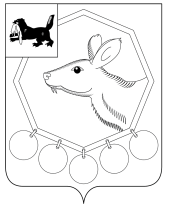 22.11. 2022 № 194п/22РОССИЙСКАЯ ФЕДЕРАЦИЯИРКУТСКАЯ ОБЛАСТЬМУНИЦИПАЛЬНОЕ ОБРАЗОВАНИЕ «БАЯНДАЕВСКИЙ РАЙОН»МЭРПОСТАНОВЛЕНИЕО ПРОДЛЕНИИ СРОКА ДЕЙСТВИЯ МУНИЦИПАЛЬНОЙ ПРОГРАММЫ «ОХРАНА ОКРУЖАЮЩЕЙ СРЕДЫ В МО «БАЯНДАЕВСКИЙ РАЙОН» НА 2019 – 2024 ГГ»Руководствуясь Бюджетным кодексом РФ, ст. ст. 33, 48 Устава муниципального образования «Баяндаевский район», Положением о порядке принятия решений о разработке муниципальных программ МО «Баяндаевский район» и их формирования и реализации, утвержденным постановлением мэра МО «Баяндаевский район» от 18.02.2015 № 37»,                                       ПОСТАНОВЛЯЮ:        Продлить срок действия муниципальной программы «Охрана окружающей среды в МО «Баяндаевский район» на 2019 – 2024 гг» до 2025 года.По всему тексту муниципальной программы «Охрана окружающей среды в МО «Баяндаевский район» на 2019 – 2024 гг», слова «на 2019-2024 годы» заменить словами «на 2019-2025 годы» Муниципальную программу изложить в новой редакции (прилагается).  2. Разместить настоящее постановление на официальном сайте МО «Баяндаевский район» в информационно-телекоммуникационной сети «Интернет».  3. Настоящее постановление вступает в силу с 1 января 2023 года.  4. Контроль за исполнением настоящего постановления возложить на первого заместителя мэра МО «Баяндаевский район» Борхонова А.А.Мэр муниципального образования«Баяндаевский район»А.П. ТабинаевПАСПОРТ МУНИЦИПАЛЬНОЙ ПРОГРАММЫ «ОХРАНА ОКРУЖАЮЩЕЙ СРЕДЫ В МО «БАЯНДАЕВСКИЙ РАЙОН» НА 2019 - 2025 ГГ»	1. ХАРАКТЕРИСТИКА ПРОБЛЕМЫ И НЕОБХОДИМОСТЬ ЕЕ РЕШЕНИЯПРОГРАМНЫМ МЕТОДОМ       В настоящее время основной серьезной проблемой в  муниципальном образовании «Баяндаевский район» по-прежнему остается утилизация и захоронение промышленных отходов, вовлечение их в процесс повторного использования, отсутствие программы управления отходами, связывающей в единое целое сбор, сортировку, переработку и утилизацию твердых бытовых отходов, отсутствие санкционированного полигона твердых бытовых отходов, которая  сохраняется на протяжении многих лет и требует скорейшего решения.Жизнедеятельность человека связана с появлением огромного количества разнообразных отходов. Резкий рост потребления в последние десятилетия привел к существенному увеличению объемов образования твердых бытовых отходов.Твердые промышленные и бытовые отходы засоряют и захламляют окружающий нас природный ландшафт. Кроме того, они могут являться источником поступления вредных химических, биологических и биохимических препаратов в окружающую природную среду. Это создает определенную угрозу здоровью и жизни населения.На территории Баяндаевского района на несанкционированных свалках и других объектах накоплено свыше 124 тыс. м3 бытовых и промышленных отходов. Оценка ситуации позволяет сделать вывод о постоянном росте количества образующихся в районе отходов. В связи с нехваткой мест размещения, переработки (утилизации) ТКО  распространена практика их размещения в местах неорганизованного складирования (несанкционированных свалках), что представляет большую опасность для окружающей среды. Муниципальная программа "Охрана окружающей среды в МО «Баяндаевский район» на 2019 - 2025 гг."  предусматривает проведение мероприятий по охране атмосферного воздуха, водных объектов, почвы, мероприятий по экологическому просвещению за счет средств бюджета Иркутской области, районного бюджета  и бюджетов сельских поселений Баяндаевского района. Кроме того, в муниципальную программу включены природоохранные мероприятия, запланированные к проведению  предприятиями всех форм собственности, осуществляющими деятельность на территории МО «Баяндаевский район», за счет собственных средств.Мероприятия, обозначенные в муниципальной программе, представляют собой комплекс взаимосвязанных мероприятий, направленных на решение тактических задач с учетом прогнозируемых показателей по основным направлениям: охрана атмосферного воздуха, водных объектов, почвы; совершенствование системы управления. Решение задач по устранению влияния негативного воздействия на окружающую среду и здоровье населения, охрана окружающей среды - это целостная система мер, организуемая данной муниципальной программой.Необходимость комплексного решения проблем в сфере охраны окружающей среды программно-целевым методом обусловлена следующими объективными причинами:- масштабность, сложность и многообразие проблем обеспечения экологической безопасности, что предполагает разработку и осуществление комплекса программных мероприятий, взаимоувязанных по конкретным задачам, ресурсам, срокам реализации и исполнителям;- необходимость выполнения в рамках единой муниципальной программы крупных по объему и требующих длительных сроков реализации проектов;- потребность в координации усилий федеральных органов исполнительной власти, органов исполнительной власти субъектов Российской Федерации (в части получения софинансирования из федерального и областного бюджетов), органов местного самоуправления и организаций.Таким образом, сложность решаемых задач, взаимосвязь экологических, социальных и экономических проблем, сложившихся к настоящему времени на территории  муниципального образования «Баяндаевский район», обусловливают необходимость применения программно-целевого метода для их разрешения.В муниципальном образовании «Баяндаевский район» реально сложившиеся разрывы между промышленными площадками и жилой зоной (санитарно-защитные зоны) не обеспечивают достаточной защиты населения от воздействия вредных веществ, выбрасываемых источниками теплоснабжения, осуществляющими деятельность на территории муниципального образования «Баяндаевский район».Основу выбросов в атмосферу составляют продукты горения каменного угля от теплоисточников. По объему выбросов этих загрязняющих веществ село Баяндай находится на первом месте в Баяндаевском районе.В администрацию  муниципального образования «Баяндаевский район» постоянно поступают жалобы от населения о загрязнении атмосферного воздуха и территорий жилых домов, прилегающих к угольным котельным. ОСНОВНЫЕ ЦЕЛИ И ЗАДАЧИ, ПОКАЗАТЕЛИ РЕЗУЛЬТАТИВНОСТИ, СРОКИ РЕАЛИЗАЦИИ ПРОГРАММЫ Основной целью муниципальной программы является предотвращение вредного воздействия отходов на здоровье человека и окружающую среду на территории Баяндаевского района.  В рамках достижения цели муниципальной программы необходимо обеспечить решение органами местного самоуправления, осуществляющими защиту окружающей среды в Баяндаевском районе, следующих задач:1. Снижение негативного влияния отходов на состояние окружающей среды.2. Создание благоприятной и безопасной окружающей  природной среды.3. Повышение уровня экологического просвещения населения Баяндаевского района.В целях формирования экологической культуры в обществе, воспитания бережного отношения к природе, рационального использования природных ресурсов администрация  муниципального образования «Баяндаевский район» содействует экологическому просвещению посредством распространения экологических знаний об экологической безопасности, информации о состоянии окружающей среды и об использовании природных ресурсов.Деятельность администрации  муниципального образования «Баяндаевский район» в период с 2019 по 2025 годы будет направлена на сохранение системы традиционных экологических мероприятий, увеличение экологических акций, увеличение количества участников экологических акций, создание системы информирования населения по вопросам охраны окружающей среды.Таблица 1Сведения о составе и значениях целевых показателей муниципальной программы МО «Баяндаевский район»3. РЕСУРСНОЕ ОБЕСПЕЧЕНИЕ МУНИЦИПАЛЬНОЙ ПРОГРАММЫРеализация муниципальной программы потребует выделения бюджетных ассигнований в сумме        64 564,717 тыс. руб.          Муниципальная программа включает в себя мероприятия, выполнение которых требует привлечение финансовых средств. Источниками финансового обеспечения являются: средства консолидированного бюджета.4. ПЛАН МЕРОПРИЯТИЙ МУНИЦИПАЛЬНОЙ ПРОГРАММЫДля достижения целей и решения задач муниципальной программы предлагается реализовать следующие мероприятия:Мероприятия по охране атмосферного воздухаМероприятия по созданию инфраструктуры по обращению с твердыми коммунальными отходами.Мероприятия по сортировке, переработке и утилизации отходов производства и потребления.Мероприятия по формированию экологической культуры путем экологического просвещения населения МО «Баяндаевский район».Мероприятия муниципальной программы проводятся в течение 2019 - 2025 годов с уточнением посредством внесения изменений и дополнений с учетом принимаемых решений администрацией МО «Баяндаевский район».5. ОЖИДАЕМЫЕ КОНЕЧНЫЕ РЕЗУЛЬТАТЫРЕАЛИЗАЦИИ МУНИЦИПАЛЬНОЙ ПРОГРАММЫВ результате выполнения мероприятий муниципальной программы будет обеспечено:1. Совершенствование системы сортировки, переработки и утилизации отходов производства и потребления;2. Сокращение объемов несанкционированных свалок на территории Баяндаевского района.3. Улучшение санитарно-эпидемиологического  благополучия населения.4. Совершенствование методов экологического  просвещения формирования экологической культуры:                  - увеличение экологических мероприятий;                 - увеличение   количества   участников   экологическихмероприятий;- создание системы информирования населения по  вопросам охраны окружающей среды. 5. Снижение показателей заболеваемости населения. 6. АНАЛИЗ РИСКОВ РЕАЛИЗАЦИИ МУНИЦИПАЛЬНОЙ ПРОГРАММЫ, ОПИСАНИЕ МЕР ПО УПРАВЛЕНИЮ РИСКАМИМожно выделить следующие наиболее существенные риски, связанные с реализацией муниципальной программы:
1. Финансовые риски реализации муниципальной программы связаны с возможными кризисными явлениями в российской экономике, которые могут привести к снижению объемов финансирования программных мероприятий за счет бюджетных средств. Существенная дифференциация финансовых возможностей муниципального образования приводит к различной степени эффективности и результативности исполнения полномочий в сфере охраны окружающей среды. Ограниченность возможностей местного бюджета может снижать эффективность исполнения  полномочий в сфере охраны окружающей среды и экологической безопасности.
2. Риск невыполнения условий контракта, заключенного по результатам проведенных торгов, производителем работ.
3. Природно-климатические – влияние климатических условий на приживаемость зеленых насаждений в условиях поселений.
Мерами управления указанными рисками являются:
- детальное планирование хода реализации муниципальной программы;
- оперативный мониторинг выполнения мероприятий муниципальной программы;
- своевременная ежегодная актуализация муниципальной программы, в том числе корректировка состава и сроков исполнения мероприятий с сохранением ожидаемых результатов ее реализации;
- проведение в течение всего срока реализации муниципальной программы мониторинга и прогнозирования текущего состояния окружающей среды и природных ресурсов (в том числе зелёных насаждений) муниципального образования «Баяндаевский район»  с целью актуализации муниципальной программы (в случае необходимости);
- детальное планирование мероприятий в сфере охраны окружающей среды и природопользования, являющихся полномочиями муниципального образования, с учетом возможности местного бюджета по финансированию;
- использование методической поддержки областных и федеральных структур в сфере охраны окружающей среды в организации исполнения функций в области экологии и природопользования на территории муниципального района.
- минимизация риска невыполнения условий контракта, заключенного по результатам проведенных торгов, производителем работ, заключается в контроле достоверности документов, подтверждающих фактические объемы произведенных затрат исполнителем средств муниципального бюджета, который несет ответственность за целевое использование бюджетных средств.Наименование Программы"Охрана  окружающей  среды  в  МО «Баяндаевский район» в 2019 - 2025 гг." (далее – муниципальная программа)                         Ответственный исполнитель муниципальной программыОтдел строительства и ЖКХ администрации МО «Баяндаевский район»Участники муниципальной программыАдминистрация муниципального образования «Баяндаевский район» (далее – администрация МО «Баяндаевский район)Цели муниципальной программы1. Предотвращение вредного воздействия отходов на здоровье человека и окружающую среду на территории Баяндаевского района.Задачи муниципальной  программы1. Снижение негативного влияния отходов на состояние окружающей среды.2. Создание благоприятной и безопасной окружающей  природной среды.3. Повышение уровня экологического просвещения населенияБаяндаевского района.Сроки реализации муниципальной программы2019  -  2025 годыЦелевые показатели муниципальной программыИнформирование и экологическое просвещение населения о состоянии окружающей среды на 2019-2024 годы.2. Доля ликвидированных мест несанкционированного размещения ТКО к общему количеству выявленных мест несанкционированного размещения ТКО.Прогнозная (справочная) оценка ресурсного обеспечения реализации муниципальной программы  Объём финансирования муниципальной программы с учётом средств областного бюджета и планируемых средств бюджета муниципального образования «Баяндаевский район», составляет 64 564,717 тыс. руб., в том числе:Из средств бюджета района:2019 год – 799,15;2020 год –180,0;2021 год – 350,0;2022 год -  1 204,734;2023 год – 2 590,526;2024 год – 5,0;2025 год – 10,0;Недостающие средства составляют:2019 год – 0;2020 год – 0;2021 год – 0;2022 год – 10 210,304;2023 год – 49 125,006;2024 год – 0;2025 год – 90,0;Всего средств по программе:2019 год – 799,15;2020 год –180,0;2021 год – 350,0;2022 год – 11 415,038;2023 год – 51 715,532;2024 год – 5,0;2025 год – 100,0.Ожидаемые конечные результаты реализации муниципальной программы 1. Совершенствование системы сортировки, переработки и утилизации отходов производства и потребления;2. Сокращение объемов несанкционированных свалок на территории Баяндаевского района.3. Улучшение санитарно-эпидемиологического  благополучия населения.4. Совершенствование методов экологического  просвещения формирования экологической культуры:                  - увеличение экологических мероприятий;                 - увеличение   количества   участников   экологическихмероприятий;- создание системы информирования населения по  вопросам охраны окружающей среды. 5. Снижение показателей заболеваемости населения.                               № п/пНаименование показателя (индикатора) целевой программы Единица измеренияЗначение показателя (индикатора)      Значение показателя (индикатора)      Значение показателя (индикатора)      Значение показателя (индикатора)      Значение показателя (индикатора)      Значение показателя (индикатора)      Значение показателя (индикатора)      Значение показателя (индикатора)      Значение показателя (индикатора)      № п/пНаименование показателя (индикатора) целевой программы Единица измеренияотчётный год2019 год2020 год2021 год2022 год2023 год2024 год2025 годИтого1.     Информирование и экологическое просвещение населения о состоянии окружающей среды на 2019-2025 годы.1.     Информирование и экологическое просвещение населения о состоянии окружающей среды на 2019-2025 годы.1.     Информирование и экологическое просвещение населения о состоянии окружающей среды на 2019-2025 годы.1.     Информирование и экологическое просвещение населения о состоянии окружающей среды на 2019-2025 годы.1.     Информирование и экологическое просвещение населения о состоянии окружающей среды на 2019-2025 годы.1.     Информирование и экологическое просвещение населения о состоянии окружающей среды на 2019-2025 годы.1.     Информирование и экологическое просвещение населения о состоянии окружающей среды на 2019-2025 годы.1.     Информирование и экологическое просвещение населения о состоянии окружающей среды на 2019-2025 годы.1.     Информирование и экологическое просвещение населения о состоянии окружающей среды на 2019-2025 годы.1.     Информирование и экологическое просвещение населения о состоянии окружающей среды на 2019-2025 годы.1.     Информирование и экологическое просвещение населения о состоянии окружающей среды на 2019-2025 годы.1.     Информирование и экологическое просвещение населения о состоянии окружающей среды на 2019-2025 годы.1.1Количество публикаций экологической направленности, размещённых в средствах массовой информации.ед.65566666461.2Количество экологических мероприятий (фестивали, конкурсы, эко-квесты и др.)ед.22222222161.3Количество экологических акций, в том числе с целью ликвидации  несанкционированных свалокЕд.55666666461.4Мероприятия по экологическому воспитанию и просвещению населения МО «Баяндаевский район»Ед.12222222152. Доля ликвидированных мест несанкционированного размещения ТКО к общему количеству выявленных мест несанкционированного размещения ТКО.2. Доля ликвидированных мест несанкционированного размещения ТКО к общему количеству выявленных мест несанкционированного размещения ТКО.2. Доля ликвидированных мест несанкционированного размещения ТКО к общему количеству выявленных мест несанкционированного размещения ТКО.2. Доля ликвидированных мест несанкционированного размещения ТКО к общему количеству выявленных мест несанкционированного размещения ТКО.2. Доля ликвидированных мест несанкционированного размещения ТКО к общему количеству выявленных мест несанкционированного размещения ТКО.2. Доля ликвидированных мест несанкционированного размещения ТКО к общему количеству выявленных мест несанкционированного размещения ТКО.2. Доля ликвидированных мест несанкционированного размещения ТКО к общему количеству выявленных мест несанкционированного размещения ТКО.2. Доля ликвидированных мест несанкционированного размещения ТКО к общему количеству выявленных мест несанкционированного размещения ТКО.2. Доля ликвидированных мест несанкционированного размещения ТКО к общему количеству выявленных мест несанкционированного размещения ТКО.2. Доля ликвидированных мест несанкционированного размещения ТКО к общему количеству выявленных мест несанкционированного размещения ТКО.2. Доля ликвидированных мест несанкционированного размещения ТКО к общему количеству выявленных мест несанкционированного размещения ТКО.2. Доля ликвидированных мест несанкционированного размещения ТКО к общему количеству выявленных мест несанкционированного размещения ТКО.2.1Мероприятия по очистке подъездных путей к  месту временного храненияЕд.44400000122.2Мероприятия по разработке проектно-сметной документации на строительство мусоросортировочной, мусороперегрузочной станцииЕд.0000100012.3Мероприятия по сбору, транспортированию и утилизации (захоронению) твердых коммунальных отходов с несанкционированных мест   размещения ТКОЕд.0000101022.4Мероприятие по проведению геодезических работ на несанкционированных свалкахЕд.0002010142.5Мероприятие по приобретению сметной документации на ликвидацию несанкционированных свалок Ед.000201014№Наименование мероприятияГод реализацииФинансирование, тыс. руб.Финансирование, тыс. руб.Финансирование, тыс. руб.ИсполнителиЦелевой показатель№Наименование мероприятияГод реализацииВсегоБюджетрайонаНедостающие средстваИсполнителиЦелевой показатель1Информирование и экологическое просвещение населения о состоянии окружающей среды на 2019-2025 годы2019-2025000Администрация МО «Баяндаевский район»Публикации экологической направленности, размещённые в средствах массовой информации.2Проведение Дней защиты от экологической опасности2019-2025000Администрация МО «Баяндаевский район» (Сектор по молодежной политике)Экологические мероприятия (фестивали, конкурсы, эко-квесты и др.)3Повышение уровня  культуры, экологического просвещения населения района2019-2025000Администрация МО «Баяндаевский район»Мероприятия по экологическому воспитанию и просвещению населения МО «Баяндаевский район»4Проведение месячников санитарной очистки территорий Баяндаевского района2019-2025000Муниципальные образования Баяндаевского района (по согласованию)Экологические акции, в том числе с целью ликвидации  несанкционированных свалок5Приобретение мусорных контейнеров2019335,38335,380Администрация МО «Баяндаевский район»Мероприятия по сбору, транспортированию и утилизации (захоронению) твердых коммунальных отходов с места временного размещения отходов6Очистка подъездных путей к  месту временного размещения ТКО2019463,77463,770Администрация МО «Баяндаевский район»Мероприятия по сбору, транспортированию и утилизации (захоронению) твердых коммунальных отходов с  места временного размещения отходов7Очистка подъездных путей к месту  временного размещения ТКО2020180,0180,00Администрация МО «Баяндаевский район»Мероприятия по очистке подъездных путей к месту  временного размещения отходов8Разработка природоохранной документации для объектов НВОС2021200,0200,00Администрация МО «Баяндаевский район»Мероприятия по разработке природоохранной документации для объектов НВОС9Обустройство ограждения площадки временного накопления ТКО202125,025,00Администрация МО «Баяндаевский район»Мероприятие по обустройству ограждения площадки временного накопления ТКО10Проведение геодезических работ на несанкционированных свалках в МО «Тургеневка»202150,050,00Администрация МО «Баяндаевский район»Мероприятие по проведению геодезических работ на несанкционированных свалках11Приобретение сметной документации на ликвидацию несанкционированных свалок вс. Тургеневка202110,010,00Администрация МО «Баяндаевский район»Мероприятие по приобретению сметной документации на ликвидацию несанкционированных свалок12Проведение геодезических работ на несанкционированных свалках в МО «Кырма»202155,055,00Администрация МО «Баяндаевский район»Мероприятие по проведению геодезических работ на несанкционированных свалках13Приобретение сметной документации на ликвидацию несанкционированных свалок вМО «Кырма»202110,010,00Администрация МО «Баяндаевский район»Мероприятие по приобретению сметной документации на ликвидацию несанкционированных свалок14Разработка проектно-сметной документации на строительство мусоросортировочной, мусороперегрузочной станции.20227200,0360,06840,0Администрация МО «Баяндаевский район»Мероприятия по разработке проектно-сметной документации на строительство мусоросортировочной, мусороперегрузочной станции15Технологическое подключение мусоросортировочной, мусороперегрузочной станции к электрическим сетям202267,3567,350Администрация МО «Баяндаевский район»Мероприятие по технологическому подключению мусоросортировочной, мусороперегрузочной станции к электрическим сетям16Разработка природоохранной документации для объектов НВОС2022600,0600,00Администрация МО «Баяндаевский район»Мероприятия по разработке природоохранной документации для объектов НВОС17Создание мест (площадок) раздельного сбора ТКО на территории Баяндаевского района20223 547,688177,3843 370,304Администрация МО «Баяндаевский район»Мероприятия по созданию мест (площадок) раздельного сбора ТКО18Сбор, транспортирование и утилизация (захоронение) твердых коммунальных отходов с несанкционированных мест размещения ТКО, расположенных на территории с. Тургеневка Баяндаевского района Иркутской области202337 310,6541 865, 53335 445,121Администрация МО «Баяндаевский район»Мероприятия по сбору, транспортированию и утилизации (захоронению) твердых коммунальных отходов с  места временного размещения отходов19Сбор, транспортирование и утилизация (захоронение) твердых коммунальных отходов с несанкционированных мест размещения ТКО, расположенных на территории с.Байша, д.Тухум, д.НагатайБаяндаевского района Иркутской области20239 743,989487,29 256,789Администрация МО «Баяндаевский район»Мероприятия по сбору, транспортированию и утилизации (захоронению) твердых коммунальных отходов с  места временного размещения отходов20Создание мест (площадок) накопления ТКО в с. Хогот, д. Старый Хогот, д. Хандагай, д. Шутхалун, д. Кайзеран, д. Хотогор20234 655,886232,7944 423,092Администрация МО «Баяндаевский район»Мероприятия по созданию мест (площадок) накопления ТКО в с. Хогот, д. Старый Хогот, д. Хандагай, д. Шутхалун, д. Кайзеран, д. Хотогор21Проведение  экологических мероприятий среди школьников  (фестивали, конкурсы, эко-квесты и др.)20235,05,00Управление образования администрации муниципального образования «Баяндаевский район»Экологические мероприятия среди школьников  (фестивали, конкурсы, эко-квесты и др.)22Проведение  экологических мероприятий среди школьников  (фестивали, конкурсы, эко-квесты и др.)20245,05,00Управление образования администрации муниципального образования «Баяндаевский район»Экологические мероприятия среди школьников  (фестивали, конкурсы, эко-квесты и др.)23Создание мест (площадок) раздельного сбора ТКО на территории Баяндаевского района2025100,010,090,0Администрация МО «Баяндаевский район»Мероприятия по созданию мест (площадок) раздельного сбора ТКОВСЕГО:64 564,7175 139,41159 425,306